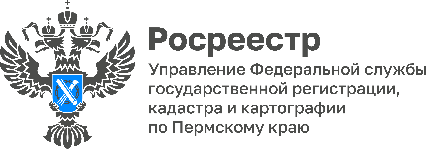 Росреестр разъясняет, можно ли держать сельскохозяйственных животных на земельных участках для ИЖС В Управление Росреестра по Пермскому краю обратился житель Прикамья с жалобой на своего соседа. На своём земельном участке с видом разрешенного использования «для индивидуального жилищного строительства» сосед содержит несколько коров, десяток овец и гусей.При проведении контрольных мероприятий инспекторы регионального Росреестра выявили признаки использовании земельного участка не в соответствии с видом разрешенного использования.Учитывая действующее законодательство, складывающуюся судебную практику, разведение сельскохозяйственных животных на земельных участках, предназначенных для индивидуального жилищного строительства, не допускается.По результатам контрольных мероприятий нарушителю объявлено предостережение о недопустимости нарушений с предложением принять меры по их устранению.Использовать земельный участок необходимо в соответствии с видом разрешенного использования, установленного Приказом Росреестра от 10.11.2020 № П/0412 «Об утверждении классификатора видов разрешенного использования земельных участков» или изменить вид разрешенного использования в соответствии с Правилами землепользования и застройки.Вид разрешенного использования – «Для ведения личного подсобного хозяйства (приусадебный земельный участок)» предполагает содержание сельскохозяйственных животных. При этом, собственник вправе выбрать любой вид разрешенного использования, предусмотренный градостроительным регламентом.Для изменения вида разрешенного использования необходимо обратиться в офис МФЦ и написать соответствующее заявление.Прикамский Росреестр сообщает, что сельхозпользователи могут самостоятельно проверить правильность использования земельного участка с помощью интерактивного сервиса «Добросовестный землепользователь», который размещен по ссылке https://zpol.permkrai.ru и вовремя принять меры по устранению нарушения.Вообще, перед приобретением земельного участка либо перед тем, как взять на содержание сельскохозяйственных животных на своем земельном участке необходимо удостовериться в установленном для данного земельного участка виде разрешенного использования, который указан в правоустанавливающих документах, а также в сведениях Единого государственного реестра недвижимости.Об Управлении Росреестра по Пермскому краюУправление Федеральной службы государственной регистрации, кадастра и картографии (Росреестр) по Пермскому краю осуществляет функции по государственному кадастровому учету и государственной регистрации прав на недвижимое имущество и сделок с ним, государственного мониторинга земель, государственному надзору в области геодезии, картографии и земельному надзору, надзору за деятельностью саморегулируемых организаций кадастровых инженеров и арбитражных управляющих. Руководитель Управления Росреестра по Пермскому краю – Лариса Аржевитина.Контакты для СМИПресс-служба Управления Федеральной службы 
государственной регистрации, кадастра и картографии (Росреестр) по Пермскому краю+7 (342) 205-95-58 (доб. 3214, 3216, 3219)614990, г. Пермь, ул. Ленина, д. 66/2press@r59.rosreestr.ruhttp://rosreestr.gov.ru/ 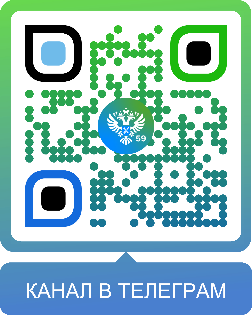 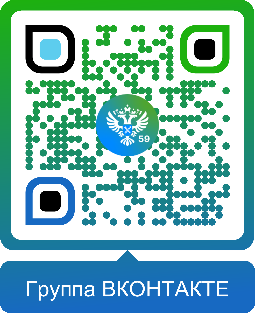 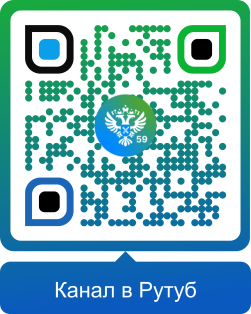 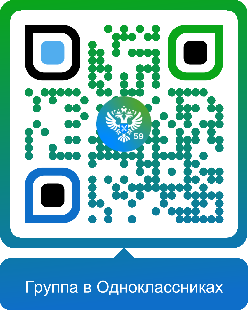 ВКонтакте:https://vk.com/rosreestr_59Телеграм:https://t.me/rosreestr_59Одноклассники:https://ok.ru/rosreestr59Рутуб:https://rutube.ru/channel/30420290